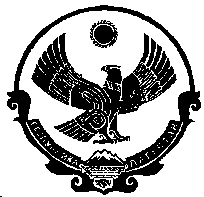 РЕСПУБЛИКА ДАГЕСТАНМУНИЦИПАЛЬНОЕ ОБРАЗОВАНИЕ «ГОРОД  КИЗИЛЮРТ»П О С Т А Н О В Л Е Н И Е№ 8-П                                                                                                         17.06.2016г.Во исполнение  Указов  Президента Республики Дагестан   от 21  августа 2007 года № 117, 20 мая 2008 года № 85, 26 марта 2014 года № 65 «Об Экономическом совете при Главе Республики Дагестан» и с целью выработки предложений по формированию и реализации государственной политики в области экономического и социального развития:Образовать Экономический совет при главе муниципального образования «Город Кизилюрт» в следующем составе:Утвердить  прилагаемое Положение об Экономическом совете при главе МО «Город Кизилюрт». Контроль исполнения данного постановления оставляю за собой.ГЛАВА 					                       	М.П. УЦУМИЕВУтвержденопостановлением  главы МО «Город Кизилюрт№ 8-П от 17.06.2016г.ПОЛОЖЕНИЕоб Экономическом совете при главе МО «Город Кизилюрт»I. Общие положения1. Экономический совет при главе МО «Город Кизилюрт» (далее - Совет) является постоянно действующим совещательным и консультативным органом при главе МО «Город Кизилюрт», созданным для выработки и подготовки предложений, научных и аналитических материалов по вопросам формирования и реализации государственной политики в области экономического и социального развития муниципального образования "Город Кизилюрт".2. Совет в своей деятельности руководствуется Конституцией Российской Федерации, федеральными законами и иными нормативными правовыми актами Российской Федерации, Конституцией Республики Дагестан, законами и иными нормативными правовыми актами Республики Дагестан, Уставом  муниципального образования "Город Кизилюрт", а также настоящим Положением.3. В целях выполнения поставленных задач Совет взаимодействует с Собранием депутатов Кизилюртовского городского округа, Правительством Республики Дагестан, территориальными подразделениями федеральных органов исполнительной власти, органов исполнительной власти Республики Дагестан,  общественными организациями,  образовательными учреждениями,  средствами массовой информации и иными организациями.II. Задачи и функции Совета4. Основными задачами и функциями Совета являются:экспертиза стратегически важных проектов социально-экономического развития МО «Город Кизилюрт»;анализ и прогнозирование кризисных процессов и ситуаций в экономике МО «Город Кизилюрт», подготовка предложений по их скоординированному упреждению со стороны органов местного самоуправления г. Кизилюрт;разработка предложений по формированию и реализации государственной политики, направленной на обеспечение устойчивого экономического и социального развития МО «Город Кизилюрт»;рассмотрение вопросов и подготовка предложений по направлениям структурной и инвестиционной политики МО г. Кизилюрт, стимулированию инвестиционной активности и созданию благоприятных условий для предпринимательской деятельности в МО «Город Кизилюрт»;выработка рекомендаций по вопросам стратегического развития МО «Город Кизилюрт», а также отдельных отраслей и направлений в экономике и социальной сфере МО «Город Кизилюрт»;разработка предложений по экономическому механизму рационального использования природных ресурсов и ресурсосбережения;рассмотрение вопросов конкурентоспособности товаров (работ, услуг), развития и поддержки предпринимательства;консультирование главы МО «Город Кизилюрт» по вопросам, относящимся к компетенции Совета.III. Права Совета5. Совет для выполнения возложенных на него задач имеет право:запрашивать и получать в установленном порядке от организаций материалы, необходимые для осуществления деятельности Совета;приглашать на заседания Совета должностных лиц, представителей предприятий и организаций;рассматривать по решению председателя Совета информацию о текущей ситуации и перспективах развития МО «Город Кизилюрт»,  предприятий и организаций республики;создать раздел  в сети Интернет.6. Члены Совета имеют право:самостоятельно организовывать изучение различных проблем в области социально-экономического развития, проводить по ним экспертизу и готовить рекомендации для главы МО «Город Кизилюрт»  по вопросам, связанным с деятельностью Совета, сотрудничать с органами местного самоуправления МО «Город Кизилюрт», иными  организациями;по поручению председателя Совета выезжать в командировки.IV. Организация деятельности Совета7. Состав Совета утверждается главой МО «Город Кизилюрт».8. Совет осуществляет свою деятельность в соответствии с планом работы, который принимается на заседании Совета и утверждается Главой МО «Город Кизилюрт».9. В состав Совета входят председатель Совета, заместители председателя Совета, секретарь Совета и члены Совета.10. Деятельностью Совета руководит председатель Совета.11. Председатель Совета:распределяет обязанности между заместителями, членами и секретарем Совета;организует выполнение основных задач и функций Совета;организует выполнение поручений главы МО «Город Кизилюрт»;определяет место и время проведения заседаний Совета;председательствует на заседаниях Совета;формирует на основе предложений членов Совета план работы Совета и повестку дня его очередного заседания;дает письменные поручения членам Совета;подписывает документы от имени Совета;осуществляет контроль за выполнением решений Совета.12. Заместитель председателя Совета:в отсутствие председателя Совета по его поручению осуществляет руководство деятельностью Совета;организует взаимодействие Совета с органами местного самоуправления МО «Город Кизилюрт»,  предприятиями и организациями, средствами массовой информации и другими институтами гражданского общества;выполняет иные обязанности, возложенные на него Советом.13. Секретарь Совета:обеспечивает подготовку и проведение заседаний Совета;осуществляет координацию деятельности рабочих и экспертных групп, а также общественных приемных Совета;обеспечивает организацию работы по информационному наполнению и сопровождению официального сайта Совета в сети Интернет;информирует членов Совета о месте, времени проведения и повестке дня очередного заседания Совета, обеспечивает их необходимыми материалами;отвечает за оформление протоколов заседаний и решений Совета;представляет средствам массовой информации сведения о намечаемых и проводимых мероприятиях Совета;выполняет иные обязанности, возложенные на него Советом.14. Члены Совета работают на общественных началах. Участие членов Совета в его заседаниях является персональным.15. В состав постоянных и временных рабочих и экспертных групп Совета могут входить члены Совета (в том числе в качестве руководителя), а также специалисты, временно привлекаемые руководителями групп к работе Совета.16. Помещения, оборудование, услуги связи, необходимые для функционирования общественных приемных Совета, предоставляются предприятиями и организациями на добровольной безвозмездной основе.17. Сотрудники общественных приемных Совета работают на общественных началах.18. Организационной формой деятельности Совета являются заседания. Заседания Совета проводятся по мере необходимости, но не реже одного раза в квартал. Порядок подготовки и проведения заседаний, оформления протоколов заседаний утверждается Советом.19. Повестка дня заседания Совета формируется его председателем с учетом предложений членов Совета. Члены Совета участвуют в подготовке проектов документов, в том числе проектов решений к очередному заседанию Совета.20. В комплект необходимых документов, подготавливаемых к заседанию Совета, входят:проект повестки дня заседания;сведения о докладчиках и лицах, приглашенных на заседание Совета;информация, справки и заключения по рассматриваемому вопросу;проект решения Совета;проект рассматриваемого нормативного правового акта.21. Заседание Совета правомочно, если на нем присутствует не менее половины членов Совета. Заседание Совета проводит председатель Совета, а в его отсутствие - один из заместителей председателя Совета.22. Решения Совета принимаются простым большинством голосов от числа присутствующих на заседании членов Совета. При равенстве голосов право решающего голоса принадлежит председателю Совета, а в его отсутствие - заместителю председателя Совета, председательствующему на заседании.23. Члены Совета, имеющие особое мнение по рассмотренным Советом вопросам, вправе выразить его в письменной форме. Особое мнение должно быть отражено в протоколе заседания Совета и приложено к нему.24. Решения Совета носят рекомендательный характер.25. Решения Совета направляются главе МО «Город Кизилюрт», предприятиям  и  организациям.27. Совет имеет собственные бланки с обозначением наименования, адреса и иной контактной информации. Форма бланков утверждается председателем Совета.28. Членам Совета выдаются удостоверения единого образца, установленного в Администрации главы МО «Город Кизилюрт» .29. Организационное и материально-техническое обеспечение деятельности Совета осуществляется администрацией МО «Город Кизилюрт» в соответствии с утверждаемой ежегодно сметой расходов.«О создании Экономического совета при главе МО «Город Кизилюрт».Уцумиев М.П.-глава МО «Город Кизилюрт» - председатель совета;Алиболатов А.А.-заместитель  главы администрации  МО «Город Кизилюрт» (заместитель председателя совета);Магомедов С.О.-начальник отдела экономики администрации  МО «Город Кизилюрт» (секретарь совета);Биярсланов Г.Б.-директор ООО» Юг СГЭМ» (по согласованию);Адиев М.М.-генеральный директор ОАО «Дагфос» (по согласованию);Курбаналиев К.Д.-директор ОАО «Дагнеруд» (по согласованию);Магомедгазиев М.Б.-генеральный директор  ООО «Манэнерго» (по согласованию);Гаджиев О.М.-генеральный директор ОАО «Аист» (по согласованию);Чумаев С.И.-генеральный директор  ООО «Дагпетрол»  (по согласованию);Эмеев Э. С.-генеральный директор ООО «Евроресурс»  (по согласованию);Гимбатов Г.Д.-генеральный директор ЗБН «Сулак» (по согласованию);Гаджиев А. О.-генеральный директор  ЗАО «Щебзавод № 1» (по согласованию);Гаджимурадов Р.З.-генеральный директор ЗАО «Миг» (по согласованию).